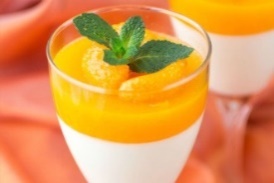 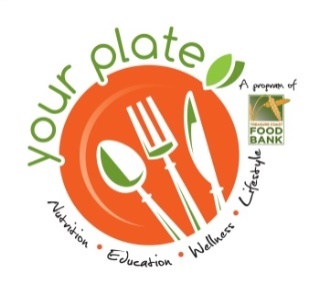 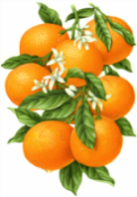 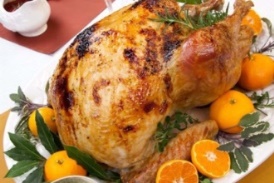 PORTAKALLI LEZZETLER YARIŞMASI 2022YARIŞMANIN ADI					: PORTAKALLI LEZZETLER YARIŞMASIYARIŞMA BAŞVURU KABUL VE BİTİŞ TARİHİ	: 18 ŞUBAT 2022 - 11 MART 2022 ARASIYARIŞMA BAŞVURU İLETİŞİM BİLGİSİ  VE MAİL ADRESİ : 0530 772 08 09 / 0532 137 81 29 info@nisandaadanada.com 		YARIŞMA SORUMLU KİŞİ VE KURUM (Komisyonu)	:  TAYYAR ZAİMOĞLU 			- ZAİMOĞLU A.Ş. – ÇUKTOB BAŞKANIABDURRAHMAN TOPRAK		- ADANA HİLTONSA OTEL GENEL MÜD.CAN AKŞİT				- ADANA SHERATON OTELİ GENEL MÜD.TACİM BÜYÜKTAŞ			- SEYHAN OTEL GENEL MÜDÜRÜFATMA ÇIKLA				- ÇUKUROVA AŞCILAR DERNEĞİDERVİŞ GÖÇMEN			- ADANA AŞCILAR VE PAST. DERNEĞİMUHLİSE TÜLİN ERDEMIŞIK		- ADANA TURUNÇGİL ÜRETİCİLERİ BİRLİĞİ  (ADATÜB)ENDER ŞİRE				- BLOGGER/İNFLUENCERKAMER KIRAÇ				- HOUSE OF KAMERNURŞEN AKSOY			- NURLU MUTFAKTAECE EDİL AKMAN			- CHEFÇETİN SONGÜRER			- PARK ZİRVE ZAİMOĞLU GENEL MÜDÜRÜKORAY TÜRK				- SHERATON OTEL EXECUTIVE CHEFİBRAHİM YALÇIN			- PARK ZİRVE EXECUTIVE CHEFHAKAN COŞKUN			- ADANA HİLTONSA EXECUTIVE CHEFPIRIL BİLİCİ		              	      	- SLOW FOOD ADANAMELİS ŞİMŞEK				- PARK ZİRVE ZAİMOĞLU BANKET SATIŞ ŞEFİNEVRA PEHLİVAN			- PARK ZİRVE ZAİMOĞLU BANKET SATIŞKATILIM ŞARTLARI VE YARIŞMA KURALLARIGenç Şefler Yarışması bölümüne 15 – 30  Yaş arası Genç Şef ve şef adayı öğrenciler, “Analı-Kızlı Yarışmasına” Anne, Kızı veya Gelini ile birlikte müracaat edebilir. Yarışmaya katılım ücretsizdir.Yarışmaya komite üyeleri ve 1. Derece yakınları katılamaz.Yarışmacılar ekte sunulan Yarışmaya Başvuru Formunu doldurarak ve bizzat info@nisandaadanada.com adresine mail göndermek yoluyla ön elemeye katılacaklardır.Genç Şefler Yarışması  SOĞUK YEMEKLER, SICAK YEMEKLER ve PASTA/TATLI  olmak üzere üç kategoride “Analı-Kızlı” yarışması ise tek kategoride olup SOĞUK /SICAK  Narenciyeli Adana Lezzetleri kategorisinde yapılacaktır.  Genç Şefler ve Analı-Kızlı yarışmalarındaki toplam dört kategoride gerçekleştirilecek yarışmada katılan her yarışmacıya birer “MADALYA ve KATILIM BELGESİ” verilecek olup,  1.ci, 2.ci ve 3.cü derecelere giren yarışmacılara ayrıca özel “HEDİYE” verilecektir.  Genç Şefler Yarışmasındaki 3 kategorideki 1.cilere “Le Cordon Blue İstanbul”  tarafından bir tam gün eğitim + deneyimleme + konaklama imkanı sağlanacak olup ayrıca bu üç kişinin Adana-İstanbul-Adana gidiş-dönüş biletleri komite tarafından sağlanacaktır. Yarışmada ayrıca sponsor olacak firmaya ait Özel Ödül ile Jüri Özel Ödülü verilebilir.Her yarışmacı en fazla bir kategoride ve bu kategoride en fazla bir yemek çeşidiyle yarışmaya katılabilir.Yarışmanın adı “Portakallı Lezzetler Yarışması” olup her yarışmacı yaptığı ürünlerde Narenciye ürünlerinden (Portakal, Limon, Turunç, Mandalina, Greyfurt, Ağaç Kavunu, Kumkuat, Kanlı Portakal, Tatlı Limon v.b.) en az birisini kullanmak zorundadır.Yarışmaya katılmak isteyenler başvuru formunda yapacağı yemekle ilgili; kullanılan malzemelerin adını ve miktarını,  hazırlanışını içeren bilgileri ve yemeğin fotoğrafını en geç son başvuru tarihini olan 11 Mart 2022 tarihine kadar iletişim bilgileriyle birlikte info@nisandaadanada.com  mail adresine göndermek suretiyle ön eleme için müracaat edecektir.9.  Yarışma Komisyonu tarafından son başvuru tarihinden önce ve sonrasında ön eleme yapma hakkına sahiptir. Aynı çeşit yemekle yarışmaya katılacak kişilere komisyon tarafından yemek değişikliği talebi yapılabilir. Ön eleme kriterleri; aynı çeşit yemekten daha önce başvuru yapılmış olması, yarışmaya katılacak yemeğin yarışma koşullarına uygun olmaması, yarışmaya katılacak yemek sayısının yarışma düzen ve ahengini bozacak kadar çok olduğuna kanaat getirilmesi gibi kriterler tamamen yarışma komisyonunun kararına bağlıdır. Ön elemeden geçmiş olan yarışmacılara yarışmaya katılım formu düzenlenecek olup ancak bu form ile 26 Mart 2022 Cumartesi günkü yarışmaya katılabileceklerdir. 10. Ön elemeden geçerek yarışmaya katılma hakkı kazanan yarışmacılar yapacakları yemekleri kendi evinde hazırlayacak olup, yarışma anında 5 Jüri üye sayısına göre küçük porsiyon tabakları halinde tadım için sunacak, kalan 1 porsiyonunu ayrı bir tabakta sergilenmek amacıyla hazırlayacak olup ( jüri sunum tabağını her yarışmacı kendi getirecektir) , sergi öncesi Jüri’nin görmesi için hazır bulunduracak,  Jüri kendisine sunulan yemekten tadım yaptıktan sonra Sergi için ayrılan tabağı, yarışma alanındaki Lezzet Sahnesinde sergilenmek üzere komisyona teslim edecektir.11. Yarışmacılar kendilerine verilen sıra numarasına göre yaptıkları yemekleri tattırmak üzere hazırladıkları küçük porsiyonlarıyla Jüri masasına götürecek, Jüri’ye yemeğin adını, malzeme içeriklerini ve tariflerini içerek dökümanları verecek, Jüri’nin yemekle ilgili sorularını cevaplayacaktır.12. Jüri üyeleri her yemeği 1- Sunumu ve Görünüşü, 2- Lezzeti, 3- Orijinalliği, 4-Kokusu ve Kıvamı, 5- Adı ve Reçeteye Uygunluğu gibi özellikleri dikkate alarak 100 puan üzerinden değerlendirecektir.13. Yarışma sonuçları aynı gün ve saatte yarışmadan hemen sonra açıklanacak ve ödül töreni yapılacaktır.14. Yarışmacılar Yarışma günü en geç saat 08.30’da yarışma yerindeki başvuru masasına kayıt yaptırmak suretiyle, evde hazırlamış oldukları yarışmaya katılacakları yemekleriyle birlikte kendilerine ayrılan standa hazır olacak şekilde bulunacaklardır.15. Yemeklerin ısıtılması için gerekli Fırın, Mikrodalga Fırın, Ocak gibi mutfak ekipmanları komisyon tarafından yarışma alanında hazır bulundurulacak olup, yarışmacı sıra numarasına göre yarışmacıların kullanması sağlanacaktır.16. Yarışma amacıyla hazırlanmış uygulama mutfaklarında küçük el aletleri mevcut değildir. Yarışmacılar ihtiyaç duyacakları küçük el aletleri, yemeği sunacakları tabaklar ve yardımcı gereçleri kendileri getirecek olup, malzemelerin korunması da kendi sorumluluklarında olacaktır.17.  Yarışmacıların Jüri’ye tadım için sunacakları yemeklerle ilgili ihtiyaç duyulacak  tabak, çatal-bıçak-kaşık, su gibi malzemeleri komisyon tarafından yarışma alanında hazır bulundurulacaktır.18. Her yarışmacıya bir katılımcı numarası verilecek, bu numaralar yaka kartı olarak kendilerine verilecektir.19. Yarışmaya zamanında katılamayan yarışmacıları Jüri yarışmaya almayacaktır.20. Her kategoride en fazla 12 yarışmacı olacak şekilde planlanmış olup duruma göre bu sayıyı artırma veya eksiltmeye komisyon yetkilidir. 21. Jüri üyelerinin isimlerini ve Jüri üye sayısını belirleme yetkisi komisyona aittir.22. Yarışma komisyonu yarışmaya katılan tüm yemeklerin görsellerini, tarifini ve içeriğini dilediği gibi, dilediği zamanda dilediği yerde, yazılı veya görsel basında kullanma hakkına sahip olacaktır.23. Yarışmacılar yarışma kurallarına ve yarışma takvimine uymak zorundadır.24. Yarışma Komisyonu, Şartlar ve Koşullarda değişiklik zorunlu olması halinde yarışma koşullarıyla ilgili gerektiğinde değişiklik yapma hakkını saklı tutar.